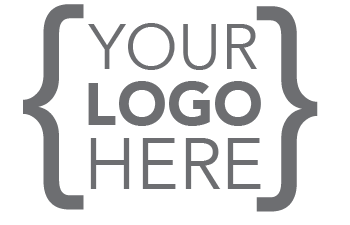 PR & Marketing Coordinator for Specialists
Job DescriptionRevised August 2020The following job description and job duties are intended as general information and guidelines only. They may or may not conform with all federal, state, and local laws, rules, and regulations or the frequent updates to such. They also may not conform or apply to the latest updates in dental procedures, equipment, use of equipment. This job description is not a substitute forproper legal or other professional or regulatory adviceknowledge of best equipment, equipment procedures, and handbookstechnically proper practices of dentistry and patient careany other professional, equipment, or regulatory advice for specific procedures and/or situations, including compliance with all HIPPA, EPA, and OSHA laws and regulationsBefore implementing anything in this job description, it is the sole responsibility of each practice, its owner(s), and its employees to consult with attorneys, applicable governing and regulatory boards, government agencies, and equipment manufacturers in order to obtain and ensure that they have a full understanding of all the laws, rules, and regulations governing their practice, as well as knowledge of the best equipment, equipment procedures, and dental procedures.It is the responsibility of the practice owner to cross-check and verify the legality, permissibility, technical correctness, and applicability of all the following information, prior to implementation. All ePractice Manager job descriptions cover the essential basics of each job but cannot cover and fit the specific activities of every office, as each is unique. Therefore, you should use this job description as a template to edit, as needed prior to implementation to best fit your office.GENERAL DESCRIPTIONPurposeThe purpose of the PR & marketing coordinator (PRMC) role is to produce a steady inflow of patients into the practice via successful PR, marketing, and promotional efforts.Primary ObjectivesThe PRMC’s primary objectives are tocreate a volume of new patients coming into the practice for initial servicescreate a volume of doctors and their practices who regularly refer patients to your practicedevelop effective PR and marketing programs that create a productive referral base of GPs, other medical specialists, existing patients, and the general publicRequired SkillsThe PRMC position requires the following skills:Strong verbal and written communication skillsSuperior interpersonal and customer service skillsAbility to effectively work with other professionals and build relationshipsSome knowledge or experience with marketingAbility to study and learn quicklyAbility to multitaskIntermediate typing proficiencyIntermediate proficiency with Microsoft Office Suite, office equipment, and general computer operationKnowledge of current marketing software and social media channelsAbility to prioritize and work in an organized fashionPatience and composureAbility to be resourceful and proactive in solving issues that may ariseFacilities and Equipment RequiredIt is recommended that the PRMC have access to a private office a computer with contact management software, email, telephone, etc.software needed to create marketing and advertising pieces such as brochures, surveys, Photoshop, etc.books or manuals on PR and marketing Supervisory ResponsibilitiesThe PRMC holds no supervisory responsibilities.Physical DemandsThe PRMC must be able toremain in a stationary position 50% of the timeoccasionally move around to access file cabinets, office machinery, etc.constantly operate a computer and other office products, such as a copy machine, printer, and telephone systemoperate a motor vehicle to travel to various referring officesfrequently and accurately communicate with referring offices who have inquiries about their patients’ appointments, treatment plans, and billingHoursThis is a full-time, salaried position with a minimum of 40 hours per week in the office.MetricsThe PRMC monitors success by watching key performance indicators (KPIs):Number of new consultations scheduledNumber of new referral sourcesPercent of active referral sourcesAn upward trend of these metrics on a graph would indicate that the PRMC is successfully meeting the objectives of the position and the needs of the practice. If these trends plateau or begin to decline, the PRMC would take action to determine the reason(s) for the decline and correct it/them.Primary DutiesThe main responsibility of the PRMC is constant outreach to existing and potential referral sources and maintaining very good relations with them once established. However, the PRMC also completes the following key responsibilities:Reports directly to the doctorWatches referral patterns and trends and develops PR and marketing plans to increase referrals Observes declines or increases in KPIs and determines actions to take Meets new patient and referral source quotas as established by practice ownerEstablishes long-range marketing plans to lay out an entire series of potential referring practice or patient events well in advanceNote: The success and attendance of these types of events is directly proportional to the advanced and detailed planning for them. Creates and maintains a marketing calendar for the practice that includes all upcoming potential patient events and every outreach activity the practice decides on, with the appropriate frequency detailed for adequate planning and monitoringCreates regular promotional events includingCE eventsdoctor-to-doctor lunch or dinner meetingslunch or dinner learning sessionsoffice manager educational workshopsimplant manufacturer eventsOrganizes and generates speaking engagements for the doctor or appropriate practice staff to generate greater understanding of the practice’s services as well as heightened goodwill, PR, doctor reputation, and new patient inflow Schedules ways to stay coordinated and in direct communication with all sources for the practice’s events calendarKeeps referring doctors and offices updated on their patient(s)Always sends a thank-you note to the referring office and doctorDevelops referrals from existing patientsConducts marketing meetings with the doctor to ensure marketing efforts are well-defined, agreed upon, budgeted, planned, executed, and evaluated to support the practice’s desired level of new patient inflowVisits potential referring doctors’ offices, country clubs, luxury living facilities, etc. to promote the practice and its servicesStays in excellent communication (via email or phone) with referral sources that show an increase in referrals to the practiceCompletes regular personal visits the practice’s most productive and newly acquired referral offices and brings a small gift or some easy way for them to remember you (e.g., pens and calendars)Conducts ongoing surveys of patients and referral sources for feedback to understand primary needs and any changes in market trendsCreates and provides informational and promotional materials to patients and other practices as potential referrals sourcesMeets with as many patients as possible who are completing treatmentCollects and maintains current testimonials from patients and incorporates them into the practice’s promotional effortsMeets with the practice’s website management vendor to ensure that SEO is being completed, regularly updated, and that analytics are being properly tracked and utilized to keep SEO at peak performanceEnsures the website is current, and that the design and content are updated according to market research and current practice marketing strategyOversees and utilizes social and business networking media, such as Facebook, LinkedIn, etc.Patient ConfidentialityMaintaining patient confidentiality is a serious matter affecting patient trust, and it is regulated under federal law. For this reason, great care must be taken to ensure that patient information is not made available to any unauthorized persons. The PRMC understands and enforces all related patient confidentiality rules and best practices.SIGNATUREThis job description has been authorized by the managing partner. The employee’s signature below constitutes their understanding of the requirements, essential functions, and duties of the positions. Job performance reviews will be conducted annually. Employee Printed Name				DateEmployee Signature